【参加チームに関する注意点】１　大会期間中、毎朝参加者全員の検温を行い、来場すること。また、参加者全員に接触確認アプリ（COCOA）の積極的な活用について周知すること。２　大会期間中は毎日健康チェックシート(別紙)を作成し、会場到着後速やかに大会事務局まで提出すること。３　発熱、咳、倦怠感などの風邪症状および味覚嗅覚に異常を感じる者の参加を認めない。また、14日以内に感染者との接触や濃厚接触者と特定された者も参加を認めない。４　過去14日以内に政府から入国制限、入国後の観察期間を必要とされている国、地域等への渡航又は当該在住者との濃厚接触がある場合は参加を認めない。５　事前にチーム内で保護者等観戦者の氏名、連絡先を把握し、接触確認アプリ（COCOA）の積極的な活用について周知すること。また、チーム関係者内で感染者が発生した場合には、速やかに関係機関に情報提供すること。６　試合終了後に球場移動がある場合は、自軍ベンチに設置のアルコール消毒液で使用した椅子や机等を消毒してから移動すること。７　マスクの着用を徹底すること。（プレー中の選手は例外とする。）８　試合前の打順表最終確認の際は、可能な限りお互いの距離を取り、監督、審判の握手は行わない。９　試合開始時の整列及び礼は、球審の集合準備の合図で両チームがベンチ前に整列し、その場で礼をして行う。試合終了時も同様の形態とする。10　バット、ヘルメット、グローブ、打撃用手袋、ロジンバッグなどは各選手が使用し、可能な限り他の選手との共用を回避するように努め、共用せざるを得ない用具については、こまめに消毒・洗浄等を行うこと。11　唾、痰を吐く行為を禁止とし、選手（特に投手）は指をなめてはいけない。12　握手、ハグ、ハイタッチなどの身体的接触を避け、グラウンド内での円陣は控える。13　ベンチ内での選手間の距離は、できるだけ2ｍ（最低１m）を確保する。14　ベンチ内から声援や指示を出す場合は、対人距離に注意する。15　監督、コーチが審判に近づく際は最低２ｍの距離を保つよう対人距離に注意する。16　チーム内でのタオル・ペットボトル・コップ等の共用は避ける。17　手洗い、うがい、マスク未着用時の咳エチケットの励行18　チーム内で出たゴミは各自持ち帰ること。【観戦者に関する注意点】本大会は、新型コロナウイルスの感染拡大防止のため、チーム関係者（選手の家族や学校関係者）のみの観戦とさせていただきますので、一般の方の観戦はご遠慮いただきますようお願いいたします。また、観戦を予定しているチーム関係者の皆様におかれましては、本大会への来場者把握のため、事前に関係するチーム代表者等に観戦予定日時について連絡するとともに、下記事項についてご協力をお願いいたします。１　毎日検温を実施して会場に来ること。また、接触確認アプリ（COCOA）を積極的に活用すること。２　発熱、咳、倦怠感などの風邪症状および味覚嗅覚に異常を感じる者は来場しない。また、14日以内に感染者との接触があった者や濃厚接触者と特定された者も来場しない。３　過去14日以内に政府から入国制限、入国後の観察期間を必要とされている国、地域等への渡航又は当該在住者との濃厚接触がある場合は来場しない。４　観戦時には、できる限りマスクを着用して観戦するとともに、観客席が「密」にならないように、一定の距離を保って観戦すること。５　大声を出しての応援やメガホン等を使用する応援は慎むこと。（飛沫感染リスク）６　握手、ハグ、ハイタッチなどの身体的接触を避けること。７　手洗い、うがい、マスク未着用時の咳エチケットの励行８　唾、痰を吐く行為を厳禁とする。９　ゴミは各自持ち帰ること。【感染症拡大防止へのご協力をお願いいたします】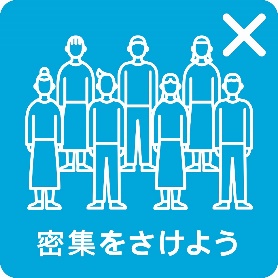 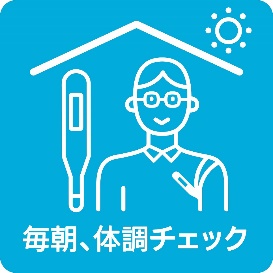 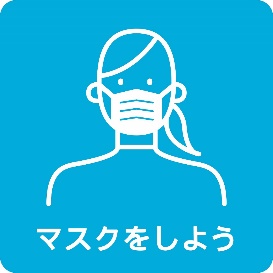 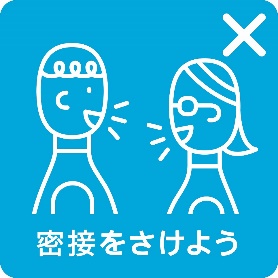 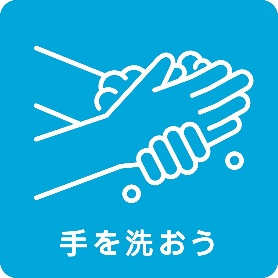 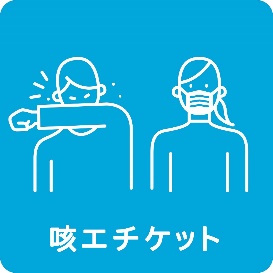 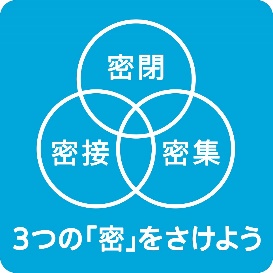 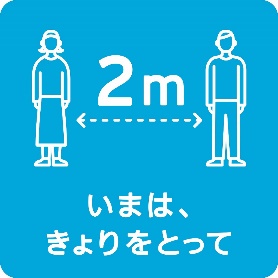 